Colegio: San Manuel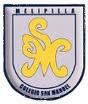 Asignatura: FrancésProfesor: Madame Diana Ocares TroncosoCurso: Sexto BásicoGUIDE DE TRAVAIL 5Fecha de Inicio: 04 mayo					Fecha de término: 15 de mayo 2020Activité A:INVENTEZ UN EMPLOI DU TEMPSActivité B: TRADUISEZ LES TEXTESBRAVO !OBJETIVOS DE APRENDIZAJE:Emplear las asignaturas ya trabajadas y traducir textosEvaluación Formativa Acumulativa.Recuerde el plazo para enviar foto de su Guía es hasta el viernes 15 de mayo.INDICACIONES GENERALES:Completar lo pedido. Usar diccionario.Pegar en su cuaderno la guía.Correo de contacto si tiene  dudas : francescolegiosanmanuel@gmail.comHABILIDADES / DESTREZAS:Comprensión y Expresión EscritaHeure   Lundi  Mardi Mercredi  JeudiVendrediBienvenue au Chili !Le drapeau du Chili est bleu,blanc et rouge. Le drapeaude la France aussi! On parle espagnol. Le collège commence en mars et finit en décembre. Les enfants vont au collège du lundi à vendredi. Les enfants portent un uniforme.Bienvenue en FranceLe drapeau de la France est bleu, blanc et rouge. Le drapeau du Chili aussi ! On parle français. Le collège commence en septembreet finit en juin. Les enfants ne portent pas d’un uniforme.----------------------------------------------------------------------------------------------------------------------------------------------------------------------------------------------------------------------------------------------------------------------------------------------------------------------------------------------------------------------------------------------------------------------------------------------------------------------------------------------------------------